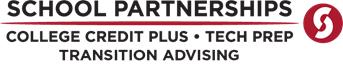 College Credit Plus (CCP) Free to Finish Scholarship: FAQsWho is eligible?Sinclair College CCP participants who complete at least 24 credit hours while in CCP with a minimum 2.5 Sinclair GPA by the end of their last semester of high school. Students can use a combination of CCP courses for any college, AP courses and Tech Prep credit. All credit must be posted to a student’s account no later than June 1st after high school graduation to be eligible. Before being awarded, students must complete the FAFSA at www.studentaid.gov and all steps on their my.Sinclair Financial Aid Portal. NOTE: Students must have completed courses at Sinclair as part of the Sinclair CCP program to qualify.The scholarship begins the Fall semester after high school graduation. It is awarded in Fall and Spring semesters until the student completes their first associate degree.What does the scholarship cover?Provided the student enrolls at least half-time (6 credit hours) and maintains a minimum 2.0 Sinclair cumulative GPA, the scholarship covers tuition and course fees remaining after Pell Grant/other scholarships. Funds cover the student’s first associate degree only.  The scholarship does NOT cover the cost of textbooks.  Note: High-cost Fight Lab Fees associated with the Aviation/Professional Pilot programs are excluded from this scholarship.How long can a student use the scholarship?The scholarship will cover tuition and fees in Fall and Spring semester until the completion of their first associate degree no matter how many terms/years the student attends Sinclair. Students must register in at least 6 credit hours and maintain a minimum cumulative 2.0 GPA to continue to qualify. The F2F scholarship begins the Fall semester after high school graduation. Does a student have to apply for the scholarship?No! Students are eligible as long as they have 24 credit hours completed with a minimum 2.5 Sinclair GPA by high school graduation. Funds are not awarded until the student completes the FAFSA at www.studentaid.gov and all steps on their my.Sinclair Financial Aid Portal. Once they complete their financial aid steps, the scholarship will automatically be applied to a student’s account the Fall semester after high school graduation starting June 1st of each year.After they graduate from high school, students must register at Sinclair by the Fall semester immediately following high school graduation. Students who do not register by the Fall term after high school graduation lose their eligibility for the scholarship.Can students use the scholarship in Summer semesters?The scholarship is awarded in Fall and Spring semesters only. It is not available for Summer semester.Who should students contact for general questions, if deferring enrollment at after high school, or if they can’t file the FAFSA due to extenuating circumstances?Students can contact scholarships@sinclair.edu for any FAFSA or financial aid questions as they relate to the CCP Free to Finish Scholarship.What do last-dollar scholarships look like?The CCP Free to Finish Scholarship is a “last-dollar” scholarship. This means that all other scholarships and grants pay first. All scholarships that are permitted to pay towards tuition will pay towards tuition.See examples below for a full-time student (12+ credit hours) with $2,000 in tuition and fees for Fall:ExampleAwards on my.Sinclair Financial Aid PortalFinancial Aid Order of PayoutExample Student #1$1,000 Tuition/Book Outside Scholarship$750 Tech Prep ScholarshipEligible for CCP Free to Finish Scholarship$1,000 Outside scholarship applies towards tuition (No funds remaining for books)$750 Tech Prep Scholarship applies next$250 CCP Free to Finish applies lastLeftover Funds for Books: $0Example Student #2$1,500 Pell Grant$750 Tech Prep ScholarshipEligible for CCP Free to Finish Scholarship$1,500 Pell Grant applies first$750 Tech Prep Scholarship applies nextNOTE: No remaining tuition and fees for CCP Free to Finish to coverLeftover Funds for Books: $250Example Student #3$3,000 Pell GrantEligible for Tech PrepEligible for CCP Free to Finish Scholarship$3,000 Pell Grant applies first and covers all tuition and feesNo financial need for Tech PrepNo remaining balance due for Tech Prep or CCP Free to Finish to coverLeftover Funds for Books: $1,000